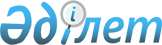 Об утверждении Правил проведения медицинских осмотров личного состава в военно-медицинских (медицинских) подразделениях Вооруженных Сил Республики Казахстан
					
			Утративший силу
			
			
		
					Приказ Министра обороны Республики Казахстан от 15 ноября 2019 года № 924. Зарегистрирован в Министерстве юстиции Республики Казахстан 22 ноября 2019 года № 19638. Утратил силу приказом Министра обороны Республики Казахстан от 28 октября 2020 года № 589.
      Сноска. Утратил силу приказом Министра обороны РК от 28.10.2020 № 589  (вводится в действие по истечении десяти календарных дней после дня его первого официального опубликования).
      В соответствии с подпунктом 10) статьи 8 Кодекса Республики Казахстан от 18 сентября 2009 года "О здоровье народа и системе здравоохранения", ПРИКАЗЫВАЮ:
      1. Утвердить прилагаемые Правила проведения медицинских осмотров личного состава в военно-медицинских (медицинских) подразделениях Вооруженных Сил Республики Казахстан.
      2. Начальнику Тыла и вооружения Вооруженных Сил Республики Казахстан в установленном законодательством Республики Казахстан порядке обеспечить:
      1) государственную регистрацию настоящего приказа в Министерстве юстиции Республики Казахстан;
      2) размещение настоящего приказа на интернет-ресурсе Министерства обороны Республики Казахстан после его первого официального опубликования;
      3) направление сведений в Юридический департамент Министерства обороны Республики Казахстан об исполнении мероприятий, предусмотренных подпунктами 1) и 2) настоящего пункта в течение десяти календарных дней со дня государственной регистрации.
      3. Контроль за исполнением настоящего приказа возложить на курирующего заместителя Министра обороны Республики Казахстан
      4. Настоящий приказ довести до должностных лиц в части, их касающейся.
      5. Настоящий приказ вводится в действие по истечении десяти календарных дней после дня первого официального опубликования. Правила
проведения медицинских осмотров личного состава в военно-медицинских (медицинских) подразделениях Вооруженных Сил Республики Казахстан Глава 1. Общие положения
      1. Правила проведения медицинских осмотров личного состава в военно-медицинских (медицинских) подразделениях Вооруженных Сил Республики Казахстан (далее - Правила) определяют порядок и периодичность проведения медицинских осмотров личного состава в военно-медицинских (медицинских) подразделениях Вооруженных Сил Республики Казахстан.
      2. Медицинские осмотры проводятся в целях обеспечения своевременного медицинского обследования, направленного на формирование и укрепление здоровья, выявление и предупреждение распространения заболеваний, в том числе профессиональных, отравлений, несчастных случаев, а также на обеспечение безопасности воинской службы.
      3. Медицинские осмотры, проводимые в соответствии с настоящими Правилами, включают:
      1) предварительные обязательные медицинские осмотры личного состава; 
      2) предсменные обязательные медицинские осмотры личного состава; 
      3) периодические обязательные и профилактические медицинские осмотры военнослужащих; 
      4) динамическое наблюдение за состоянием здоровья военнослужащих.  Глава 2. Порядок проведения предварительных обязательных медицинских осмотров личного состава
      4. Предварительные обязательные медицинские осмотры проводятся при поступлении (призыве) на воинскую службы (работу или учебу) с целью выяснения пригодности к выполнению обязанностей по профессии или учебе, а также предупреждения общих, профессиональных и нераспространения инфекционных и паразитарных заболеваний.
      5. Предварительные обязательные медицинские осмотры поступающих (призываемых) на воинскую службу (учебу) проводятся путем медицинского освидетельствования в соответствии с приказом Министра обороны Республики Казахстан от 2 июля 2015 года № 373 "Об утверждении Правил проведения военно-врачебной экспертизы и Положения об органах военно-врачебной экспертизы в Вооруженных Силах Республики Казахстан" (зарегистрирован в Реестре государственной регистрации нормативных правовых актов за № 11846) (далее – Правила военно-врачебной экспертизы).
      6. Предварительные обязательные медицинские осмотры поступающих на работу в воинские части и учреждения Вооруженных Сил Республики Казахстан проводятся в соответствии с приказом исполняющего обязанности Министра национальной экономики Республики Казахстан от 24 февраля 2015 года № 128 "Об утверждении Правил проведения обязательных медицинских осмотров" (зарегистрирован в Реестре государственной регистрации нормативных правовых актов за № 10634). Глава 3. Порядок проведения предсменных обязательных медицинских осмотров личного состава
      7. Предсменные обязательные медицинские осмотры личного состава проводятся врачом (фельдшером, медицинской сестрой) в специально оборудованной комнате (месте). 
      8. Предсменным обязательным медицинским осмотрам подвергаются:
      1) личный состав караула, дежурных сил (смен) - перед заступлением в караул и на боевое дежурство, боевую службу
      2) водители - перед выездом в рейс;
      3) все военнослужащие, убывающие в другие воинские части, вновь прибывшие в воинскую часть, а также возвратившиеся из отпусков, командировок и лечебных учреждений по выздоровлению - в день прибытия в воинскую часть, но до направления их в подразделения; 
      4) участники спортивных состязаний - перед соревнованием; 
      5) работники столовой и личный состав, назначаемый в наряд по столовой, - до начала очередной смены;
      6) все военнослужащие срочной воинской службы - в бане перед помывкой.
      Кроме того, один раз в неделю в установленное командиром воинской части время, проводится медицинский (телесный) осмотр военнослужащих срочной воинской службы подразделений.
      9. Объем предсменного обязательного медицинского осмотра (за исключением медицинского осмотра военнослужащих срочной воинской службы, проводимого в бане перед помывкой и в подразделении) включает:
      1) опрос о самочувствии, предшествующем отдыхе (сне), наличии жалоб на состояние здоровья;
      2) выявление отклонений в эмоциональном состоянии (по внешнему виду, поведению, форме общения);
      3) осмотр открытых участков кожного покрова;
      4) подсчет пульса на лучевой артерии в течение 30 секунд.
      Измерение температуры тела, артериального давления, а также проведение дополнительных методов обследований осуществляется при наличии медицинского показания по результатам проведенного осмотра.
      Лица, предъявляющие жалобы на состояние здоровья, имеющие отклонения физиологических показателей артериального давления, температуры тела, признаки гнойничковых заболеваний кожи, нагноившихся порезов, ожоги, ссадины, проявления острых заболеваний, в том числе инфекционных к службе (работе) направляются в военно-медицинские учреждения (подразделение) для дальнейшего обследования и лечения.
      10. Объем медицинского (телесного) осмотра военнослужащих срочной службы, проводимого медицинскими работниками воинской части (учреждения) в расположении казармы (в помещении медицинского подразделения), а также в бане перед помывкой включает: опрос о самочувствии, наличии жалоб на состояние здоровья, осмотр кожных покровов. 
      О выявленных телесных повреждениях медицинский работник докладывает своему непосредственному командиру (начальнику). Военнослужащие, имеющие кожные заболевания, к помывке в бане допускаются в последнюю очередь.
      11. Результаты медицинского осмотра учитываются в журнале учета медицинского осмотра по форме согласно приложению 1 к настоящим Правилам. Глава 4. Порядок проведения периодических обязательных и профилактических медицинских осмотров военнослужащих Параграф 1. Организация проведения периодических обязательных и профилактических медицинских осмотров военнослужащих
      12. Периодические обязательные и профилактические медицинские осмотры военнослужащих включают:
      1) первичный и периодический медицинский осмотр военнослужащих срочной службы, курсантов, кадетов;
      2) профилактический медицинский осмотр военнослужащих, проходящих воинскую службу по контракту на должностях составов солдат (матросов), сержантов (старшин) и офицеров;
      3) медицинский осмотр личного состава, выезжающего в длительные командировки (обучение) в иностранные государства;
      4) медицинский осмотр личного состава, занятого на работах с радиоактивными веществами, источниками ионизирующих излучений, компонентами ракетного топлива и источниками электромагнитных полей.
      13. Проведение периодических обязательных и профилактических медицинских осмотров личного состава организовывается медицинской службой (отделом) вида, рода войск Вооруженных Сил, войск регионального командования, гарнизона.
      Для организации проведения медицинского осмотра личного состава издается приказ главнокомандующего (командующего) видами, родами войск Вооруженных Сил, войсками регионального командования, начальника гарнизона, который доводится до командиров (начальников) воинских частей (учреждений), и отдельных подразделений. Приказом определяются сроки и место проведения:
      1) флюорографического (рентгенологического) обследования;
      2) лабораторного и инструментального обследований;
      3) медицинского обследования врачами для каждой воинской части (учреждения) и отдельных подразделений;
      14. Медицинский осмотр личного состава проводится в амбулаторных условиях в медицинском пункте (медицинской роте, взводе) воинской части (учреждения) и (или) военной поликлинике (госпитале, лазарете) в соответствии с распорядком дня, установленного в военно-медицинском подразделении. При дневном освещении, за рабочее время одним врачом обследуется не более 40 человек. 
      15. При подготовке и проведении медицинского осмотра в медицинской книжке военнослужащего обобщаются следующие сведения:
      1) эпикриз о течении основного и сопутствующих заболеваний, наличии и частоте их обострений в истекшем году, а также о результатах проведения лечебно-профилактических мероприятий;
      2) сводные данные о числе случаев и дней трудопотерь, случаях госпитализации, вызванных обострениями основного и сопутствующих хронических заболеваний;
      3) выводы об основной причине динамического наблюдения за военнослужащим (хроническое заболевание, перенесенное острое заболевание, наличие факторов риска, работа в условиях воздействия неблагоприятных факторов военной службы);
      4) заключение о группе состояния здоровья, группе физической подготовки (военнослужащих по контракту), наличии факторов риска и перечень рекомендуемых лечебно-профилактических мероприятий.
      16. Медицинской службой (отделом) вида, рода войск Вооруженных Сил, войск регионального командования, гарнизона осуществляется контроль за полнотой охвата, качеством проведения медицинского осмотра и оказывается методическая помощь врачам воинских частей (учреждений) при проведении медицинского осмотра и динамического наблюдения.
      17. Медицинской службой воинской части (учреждения) обеспечивается полнота и качество проведения медицинского осмотра, динамического наблюдения, а также выполнение объема назначенных лечебно-профилактических мероприятий прикрепленным военнослужащим. Параграф 2. Порядок проведения первичного и периодического медицинского осмотра военнослужащих срочной службы, курсантов, кадетов
      18. Первичный медицинский осмотр военнослужащих срочной службы, курсантов, кадетов военного учебного заведения (далее – ВУЗ), проводится в течение первого месяца пребывания в воинской части (учреждении).
      Обязательный объем первичного медицинского осмотра включает:
      1) флюорография (рентгенография) органов грудной клетки у лиц, не проходивших ее в последние три месяца до призыва (поступления);
      2) общие анализы крови, мочи, микрореакция;
      3) антропометрия (рост, масса тела, окружности грудной клетки), определение индекса массы тела (далее – ИМТ);
      4) определение остроты зрения и слуха;
      5) обследование врачом-терапевтом (общей практики).
      19. В ходе обследования врачом-терапевтом (общей практики) проводятся:
      1) осмотр кожных покровов и волосистой части головы;
      2) осмотр видимых слизистых оболочек: конъюнктивы глаз, полости рта, зева, обращается внимание на состояние зубов, прикус, величину и вид небных миндалин, голосовую функцию;
      3) осмотр и пальпация области щитовидной железы;
      4) пальпация периферических лимфатических узлов: подчелюстных, паховых, подмышечных;
      5) исследование органов кровообращения (осмотр, аускультация сердца), определение частоты, наполнения, ритма пульса, величины артериального давления, в случаях выявления сердечных шумов проводят исследования в различных положениях (стоя, лежа) и функциональные пробы с дозированной физической нагрузкой;
      6) исследование органов дыхания (аускультация легких);
      7) исследование органов пищеварения (пальпация органов брюшной полости, области правого подреберья, печени, эпигастральной области, селезенки, правой и левой подвздошной областей, надлобковой области);
      8) осмотр половых органов. 
      По медицинским показаниям назначаются дополнительные методы обследования, консультации профильных врачей-специалистов.
      20. Периодические медицинские осмотры военнослужащих срочной службы проводятся один раз в шесть месяцев в объеме, определенном в пункте 18 настоящих Правил.
      21. Периодические медицинские осмотры курсантов, кадетов в период обучения в ВУЗ-ах проводятся ежегодно в первом полугодии учебного года в объеме, определенном в пункте 18 настоящих Правил. 
      22. По окончании первичного и периодического медицинского осмотра врачом воинской части (учреждения) либо врачом-терапевтом (общей практики), с учетом результатов объективного обследования и лабораторно-диагностических исследований, проводится комплексная оценка состояния здоровья с определением следующих "групп здоровья":
      1) IА группа – здоровые без факторов риска: лица, не предъявляющие никаких жалоб и у которых в анамнезе и во время осмотра не выявлены хронические заболевания, факторы риска или нарушения функций отдельных органов и систем;
      2) IБ группа – здоровые с факторами риска: лица с выявленными факторами риска, "пограничными" состояниями, нуждающиеся в наблюдении и профилактическом вмешательстве (лица, у которых выявлены незначительные отклонения от установленных границ нормы в величинах артериального давления и прочих физиологических характеристик, не влияющие на функциональную деятельность организма);
      3) II группа – практически здоровые: лица, имеющие в анамнезе острое и (или) хроническое заболевание без обострений в течение последних двух лет;
      4) III группа – больные: лица, имеющие хронические заболевания в состоянии субкомпенсации (декомпенсации), с нарушениями функциональных возможностей организма.
      Лица, относящиеся ко II группе, подлежат динамическому наблюдению и оздоровлению врачом воинской части (учреждения) с привлечением профильных специалистов военных поликлиник (госпиталей, лазаретов).
      Лица, отнесенные в III группу, подлежат направлению на амбулаторное (стационарное) лечение (реабилитацию) с последующим динамическим наблюдением. В зависимости от результатов лечения (реабилитации) начальником медицинской службы (врачом) воинской части (учреждения) определяется целесообразность направления военнослужащего на медицинское освидетельствование для определения категории годности к воинской службе (обучению).
      23. Результаты проведенного медицинского осмотра и содержание лечебно-профилактических мероприятий заносятся в медицинскую книжку военнослужащего срочной службы, курсанта, кадета по форме согласно приложению 2 к настоящим Правилам. Параграф 3. Порядок проведения профилактического медицинского осмотра военнослужащих, проходящих воинскую службу по контракту на должностях составов солдат (матросов), сержантов (старшин) и офицеров
      24. Военнослужащие, проходящие воинскую службу по контракту на должностях составов солдат (матросов), сержантов (старшин) и офицеры (далее – военнослужащие по контракту) один раз в год проходят профилактический медицинский осмотр (далее – ПМО).
      25. Объем ПМО для военнослужащих по контракту в возрасте до 40 лет:
      1) флюорография (рентгенография) органов грудной клетки;
      2) антропометрия (определение массы тела, роста, ИМТ, окружности грудной клетки, живота);
      3) общие анализы крови, мочи, микрореакция;
      4) электрокардиографическое исследование при первом прохождении обследования, далее в возрасте 35 лет и старше 1 раз в год;
      5) определение остроты зрения и слуха;
      6) обследование врачом общей практики (терапевтом) в порядке определенном пунктом 19 настоящих Правил;
      7) по медицинским показаниям проводятся дополнительные методы обследования, консультации врачей-специалистов.
      26. Объем ПМО для военнослужащих по контракту в возрасте 40 лет и старше:
      1) флюорография (рентгенография) органов грудной клетки;
      2) антропометрия (определение массы тела, роста, ИМТ, окружности грудной клетки, живота);
      3) общие анализы крови, мочи, микрореакция;
      4) исследование сахара крови, холестерина сыворотки крови;
      5) электрокардиографическое исследование;
      6) измерение внутриглазного давления (по назначению офтальмолога);
      7) осмотр врачей-специалистов (хирург, терапевт, офтальмолог, стоматолог, невропатолог, оториноларинголог, гинеколог – для военнослужащих-женщин).
      При наличии медицинских показаний проводятся дополнительные методы обследований, консультации врачей-специалистов. 
      27. Комплексная оценка состояния здоровья военнослужащих по контракту, распределение их по группам здоровья, необходимость динамического наблюдения, а также целесообразность направления военнослужащего на медицинское освидетельствование для определения категории годности к воинской службе по результатам ПМО осуществляется в соответствии с пунктом 22 настоящих Правил.
      При осуществлении комплексной оценки состояния здоровья военнослужащих по контракту используются результаты скрининговых осмотров, проводимых субъектами здравоохранения в соответствии с приказом исполняющего обязанности Министра здравоохранения Республики Казахстан от 10 ноября 2009 года № 685 "Об установлении целевых групп лиц, подлежащих профилактическим медицинским осмотрам, а также правил и периодичности проведения данных осмотров" (зарегистрирован в Реестре государственной регистрации нормативных правовых актов за № 5918).
      28. При оформлении итоговых результатов ПМО начальником медицинской службы (врачом) воинской части (учреждения) для военнослужащих по контракту определяются возрастные группы физической подготовки в соответствии с приказом Министра обороны Республики Казахстан от 10 августа 2017 года № 438 "Об утверждении Правил физической подготовки в Вооруженных Силах Республики Казахстан" (зарегистрирован в Реестре государственной регистрации нормативных правовых актов за № 15729).
      Вне зависимости от возраста и пола, военнослужащие, имеющие хронические заболевания, последствия перенесенных острых заболеваний и травм в состоянии субкомпенсации (декомпенсации), с нарушениями функциональных возможностей организма (III группа здоровья), временно включаются в группу лечебной физической культуры (далее – ЛФК) сроком до 6 месяцев, а в случаях тяжелых травм и заболеваний – до 12 месяцев. После истечения указанного срока военнослужащие проходят медицинское обследование, по результатам которого военнослужащие переводятся в соответствующие возрастные группы физической подготовки, а имеющие заболевания, изменяющие категорию годности к воинской службе, направляются на медицинское освидетельствование в военно-врачебные комиссии.
      29. Военнослужащие по контракту, вновь прибывшие в часть, находившиеся в командировках, отпусках и не прошедшие ПМО, проходят обследование в месячный срок со дня прибытия в часть.
      30. Военнослужащие по контракту, находящиеся на стационарном лечении и не прошедшие ПМО в текущем году, одновременно проходят ПМО в стационаре.
      31. Результаты проведенного ПМО, содержание лечебно-профилактических мероприятий, группы здоровья и физической подготовки заносятся в медицинскую книжку военнослужащего проходящего воинскую службу по контракту по форме согласно приложению 3 к настоящим Правилам. Параграф 4. Порядок проведения медицинского осмотра личного состава, выезжающего в длительные командировки (обучение) в иностранные государства
      32. Личному составу, выезжающему в длительные (на три и более месяца) командировки (обучение) в иностранные государства (далее – выезжающие в иностранные государства), вне зависимости от сроков предыдущего осмотра проводится медицинский осмотр в объеме, определенном пунктом 26 настоящих Правил, с дополнительным ультразвуковым исследованием органов мочеполовой системы, а также определением группы крови и резус-принадлежности (если ранее не определялась).
      Выезжающие в иностранные государства к медицинскому осмотру допускаются после проведения санации полости рта.
      Обследование на вирус иммунодефицита человека (далее – ВИЧ) с получением сертификата проводится выезжающим в иностранные государства, для въезда в которые требуется сертификат на отсутствие ВИЧ-инфекции.
      33. Медицинскими противопоказаниями для выезда в длительные командировки (обучение) в иностранные государства являются заболевания, предусматривающие категорий годности "Г", "В-ИНД", "В", "Д", "Е" и "НГ" по соответствующим графам согласно приказу Министра обороны Республики Казахстан от 29 января 2013 года № 37 "Об утверждении требований, предъявляемых к соответствию состояния здоровья лиц для службы в Вооруженных Силах, других войсках и воинских формированиях Республики Казахстан" (зарегистрирован в Реестре государственной регистрации нормативных правовых актов за № 8336).
      Результаты медицинского обследования оформляются справкой об отсутствии (наличии) медицинских противопоказаний для выезда в длительные командировки (обучение) в иностранные государства по форме согласно приложению 4 к настоящим Правилам.
      34. Военнослужащие, имеющие заболевания, предусматривающие категорию годности "В", "Д" и "Е", направляются на медицинское освидетельствование для определения категории годности к воинской службе. Параграф 5. Порядок проведения медицинского осмотра личного состава, занятых на работах с радиоактивными веществами, источниками ионизирующих излучений, компонентами ракетного топлива и источниками электромагнитных полей
      35. Личный состав, занятый на работах с радиоактивными веществами, источниками ионизирующих излучений, компонентами ракетного топлива и источниками электромагнитных полей (далее – вредные профессиональные факторы) состоят на специальном учете в медицинском пункте воинской части (учреждения).
      36. При профилактическом медицинском осмотре лиц, указанных в пункте 35 настоящих Правил, в дополнение к объему обследования, определенному в пункте 26 настоящих Правил, проводится определение количества тромбоцитов крови.
      37. Медицинское освидетельствование лиц, указанных в пункте 35 настоящих Правил, проводится в соответствии с Правилами военно-врачебной экспертизы.
      38. Назначение личного состава на работы с вредными профессиональными факторами производится после прохождения медицинского освидетельствования. Глава 5. Порядок организации и проведения динамического наблюдения за состоянием здоровья военнослужащих
      39. Динамическое наблюдение включает систематическое наблюдение за состоянием здоровья военнослужащих, а также оказание необходимой медицинской помощи по результатам данного наблюдения.
      Военнослужащие, нуждающиеся в динамическом наблюдении, выявляются в процессе медицинских осмотров и стационарного (амбулаторного) лечения.
      40. Динамическому наблюдению подлежат военнослужащие, отнесенные к II и III группе здоровья, по результатам проведенного медицинского осмотра. Кроме того, динамическому наблюдению подлежат военнослужащие, перенесшие острые заболевания, тяжелые травмы, операции, а также подвергшиеся поражающему воздействию вредных профессиональных факторов.
      41. Динамическое наблюдение включает медицинские обследования военнослужащих врачом-терапевтом (общей практики), проведение дополнительных методов обследований, консультаций профильных врачей-специалистов, назначение лечебно-оздоровительных мероприятий, а также анализ состояния и оценка эффективности диспансеризации.
      42. Периодичность и объем медицинского обследования военнослужащих, нуждающихся в динамическом наблюдении, определяется в соответствии с клиническими протоколами в зависимости от характера и тяжести заболевания, последствия травм.
      При проведении динамического наблюдения применяются Перечень заболеваний, подлежащих динамическому наблюдению в организациях первичной медико-санитарной помощи, утвержденный приказом Министра здравоохранения и социального развития Республики Казахстан от 28 апреля 2015 года № 281 "Об утверждении Правил оказания первичной медико-санитарной помощи и Правил прикрепления граждан к организациям первичной медико-санитарной помощи" (зарегистрирован в Реестре государственной регистрации нормативных правовых актов за № 11268), и Перечень заболеваний, подлежащих динамическому наблюдению в рамках консультативно-диагностической помощи, утвержденный приказом исполняющего обязанностей Министра здравоохранения и социального развития Республики Казахстан от 28 июля 2015 года № 626 "Об утверждении Правил оказания консультативно-диагностической помощи" (зарегистрирован в Реестре государственной регистрации нормативных правовых актов за № 11958).
      43. Военнослужащие, нуждающиеся в динамическом наблюдении, состоят на специальном учете в медицинской роте (медицинском пункте) воинской части (учреждения). Глава 6. Порядок подведения итогов медицинского осмотра
      44. В воинской части (учреждении) ежегодно подводятся итоги проведенного медицинского осмотра, где отражаются:
      1) уровень состояния здоровья военнослужащих отдельно за каждую категорию;
      2) изменение состояния здоровья у военнослужащих отдельно за каждую категорию, отнесенных к IА, IБ, II и III группам здоровья, в течение года;
      3) распространенность основных факторов риска и методы борьбы с ними;
      4) возможная связь острых и хронических заболеваний с характером военного труда;
      5) оценка эффективности деятельности медицинской службы воинских частей (учреждений) по диспансеризации военнослужащих с указанием конкретных недостатков и мер по их устранению;
      6) мероприятия по улучшению медицинского обеспечения военнослужащих.
      45. Медицинская служба воинской части (учреждения) анализирует итоги медицинских осмотров, составляет и реализовывает план лечебно-профилактических мероприятий военнослужащих.
      46. Показатели состояния и эффективности медицинского осмотра в воинской части (учреждении) рассчитываются отдельно за каждую категорию военнослужащих. Необходимые исходные данные для их расчета получают путем обработки сведений из медицинских учетных документов.
      Оценка показателей состояния и эффективности медицинского осмотра военнослужащих производится согласно приложению 5 к настоящим Правилам.
      Анализ состояния и эффективности медицинского осмотра проводится путем сравнения аналогичных показателей за отчетный и предыдущий годы. 
      47. Итоги медицинского осмотра и меры по его совершенствованию докладываются командиру (начальнику) воинской части (учреждения), начальнику медицинской службы вида, рода войск Вооруженных Сил, войск регионального командования, гарнизона.
      48. Результаты медицинского осмотра военнослужащих объявляются приказом командира (начальника) воинской части (учреждения), в котором отражаются:
      1) полнота охвата медицинским осмотром военнослужащих части (учреждения);
      2) распределение военнослужащих части (учреждения) по группам здоровья и физической подготовки;
      3) список военнослужащих, подлежащих динамическому наблюдению;
      4) список военнослужащих, нуждающихся в лечении (реабилитации);
      5) список военнослужащих, отнесенных к группе ЛФК;
      6) список военнослужащих, нуждающихся в санаторно-курортном лечении;
      7) список военнослужащих, планируемых к направлению на медицинское освидетельствование для определения годности к воинской службе.
      Форма
      (формат А4) Журнал учета медицинского осмотра ______________________________________________________________
(наименование воинской части (учреждения, подразделения))
      Форма
      (Формат А6)
________________________________________________________________________________________
                         (воинская часть, корабль)
Подразделение __________________________________________________________________________                                МЕДИЦИНСКАЯ КНИЖКА
                   военнослужащего срочной службы, курсанта, кадета
      _______________________________________________________________________________________
                         (фамилия и инициалы)
Дата призыва (поступления) "____" _________________________ _______ г.
Дата заполнения "____" ____________________ _______ г.
      1 СОДЕРЖАНИЕ
      2 Раздел 1. Общие сведения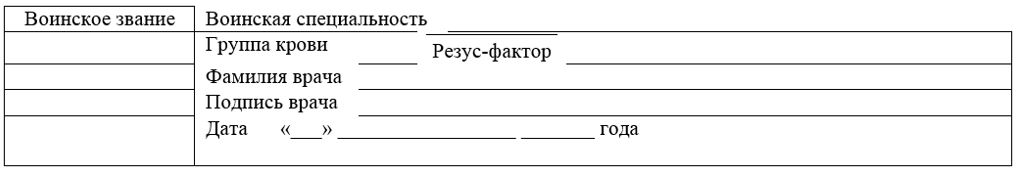 
      3 Раздел 2. Данные антропометрии
      4 Раздел 3. Первичное медицинское обследование "_____" _____________________ _______ г.
      А. Анамнез: жалобы, перенесенные заболевания (какие, в каком возрасте), вредные привычки (курение, употребление алкоголя, наркотиков), переносимость лекарств и др.
      _________________________________________________________________________________________
       _________________________________________________________________________________________
       _________________________________________________________________________________________
       _________________________________________________________________________________________
       _________________________________________________________________________________________
       _________________________________________________________________________________________
       _________________________________________________________________________________________
       _________________________________________________________________________________________
       _________________________________________________________________________________________
       _________________________________________________________________________________________
       _________________________________________________________________________________________
      5 Б. Данные объективного обследования
      6
      7
      8 Раздел 4. Осмотр стоматологом (зубным врачом)
      А. Состояние слизистой, десен, прикус зубов и итоги
      9
      Б. Зубная формула: здоровый - З; отсутствующий - О; непрорезавшийся - НП; корень - КН; кариес - К; пульпит - П; гангрена - Г; гранулема - ГР;
      10
      подлежащий удалению - Э; коронка металлическая - КМ; мостовидный протез - М; съемный протез - Пр; пломба - Пл.
      11 Раздел 5. Данные очередных обследований
      12-14 Раздел 6. Рентгенография, рентгеноскопия и флюорография
      15-16 Раздел 7. Предохранительные прививки
      17 Раздел 8. Итоги очередных обследований
      18-19 Раздел 9. Регистрация обращений за медицинской помощью, направлений на стационарное лечение (освидетельствование)
      20-39 Раздел 10. Данные дозиметрии и радиометрии при работе с РВ и источниками ионизирующего излучения
      А. Результаты индивидуальной дозиметрии в Зв (бэр) 
      40
      Б. Результаты радиометрии: Бк/см2 (расп/сммин); Бк/кг(л) Ku/кг(л)
      41 Раздел 11. Особые отметки
      42
      Уволен с воинской службы "_____" ______________________________ ________ г.
       по истечении срока службы
       по болезни: пункт, подпункт _________ графа _________ приказа МО РК №__________ от ______ г.
      43 Пояснения по заполнению формы
      1. Медицинская книжка является основным медицинским документом, содержащим данные о состоянии здоровья военнослужащего срочной службы, курсанта (кадета). Она заполняется на каждого военнослужащего срочной службы, курсанта (кадета) при проведении первичного медицинского обследования.
      2. Медицинская книжка ведется врачом, в случае его отсутствия, фельдшером (медицинской сестрой) при систематическом контроле врача, на которого возложено медицинское обеспечение части.
      3. Разделы 1, 2 заполняются фельдшером или медицинской сестрой (освоившим технику антропометрии).
      4. Раздел 3 "Первичное медицинское обследование" заполняет врач после первичного опроса и обследования военнослужащего, курсанта (кадета). Данные объективного обследования записываются по системам и органам, придерживаясь отведенных граф.
      5. Раздел 4 заполняется врачом-стоматологом (врачом-терапевтом, общей практики) при очередных медицинских обследованиях.
      44
      6. Раздел 5 заполняется врачом при проведении очередных медицинских обследований.
      7. В разделе 6 записываются дата, заключение специалиста, серия, номер флюорограммы. Сами же флюорограммы хранятся на медицинском пункте.
      8. В разделе 7 записываются все прививки, которые были сделаны военнослужащему, курсанту (кадету) за период службы, с указанием наименований, дозы, даты, реакции.
      9. Раздел 8 заполняется врачом на основании полученных данных при медицинском обследовании военнослужащего, курсанта (кадета).
      10. В разделе 9 в хронологическом порядке регистрируются все обращения военнослужащего, курсанта (кадета) за медицинской помощью, включая и обращения к стоматологу (зубному врачу).
      11. В разделе 10 записываются результаты индивидуальной дозиметрии, радиометрического контроля загрязнения кожных покровов лиц, работающих с РВ и источниками ионизирующих излучений, а также результаты радиологических исследований. 
      45
      12. В разделе "Особые отметки" производятся отметки врача, связанные с необходимостью взять на учет для медицинского наблюдения, а также заносятся данные о наличии, локализации, содержании, размере и цвете татуировок. 
      13. В конце книжки к свободным страницам подклеиваются результаты анализов, производимых больному.
      14. Медицинские книжки хранятся на медицинском пункте части, корабля, института, в поликлиниках в шкафах под замком.
      15. При направлении военнослужащего на стационарное лечение (обследование), консультацию или освидетельствование вне части, а также при переводе его в другую часть медицинская книжка пересылается в соответствующие учреждения или выдается на руки сопровождающему.
      Медицинская книжка самому военнослужащему выдается только в запечатанном конверте. 
      16. Медицинские книжки уволенных военнослужащих хранятся в медицинском пункте 3 года, после уничтожаются в установленным порядке.
      46
      Форма
      Формат А5
      (обложка – лицевая сторона) МЕДИЦИНСКАЯ КНИЖКА военнослужащего проходящего воинскую службу по контракту
      ______________________________________________________________
(фамилия)
______________________________________________________________
(имя) (при наличии отчество)
      "____"______________20 ____ г.
       (дата заполнения)

       (обложка - оборотная сторона) СОДЕРЖАНИЕ
      Страница 1 Раздел 1. Общие сведения
      Фамилия, имя, при наличии отчество ___________________________________________________________
       ____________________________________________________________________________________________
       Дата рождения ______________________________________________________________________________
       Образование (общее, военное, специальное) _____________________________________________________
       ____________________________________________________________________________________________
       ____________________________________________________________________________________________
       Служба в Вооруженных Силах Республики Казахстан с _______________________________________ года
       Семейное положение (холост, женат, сколько детей и иждивенцев) _________________________________
       ____________________________________________________________________________________________
       ____________________________________________________________________________________________
       Адрес и телефон (домашний и служебный) ______________________________________________________
       ____________________________________________________________________________________________
       ____________________________________________________________________________________________
       ИНН _______________________________________________________________________________________
      Страница 2 Раздел 2. Анамнез
      1. Перенесенные заболевания (какие, в каком возрасте) __________________________________________
       ___________________________________________________________________________________________
       ___________________________________________________________________________________________
       ___________________________________________________________________________________________
       ___________________________________________________________________________________________
       ___________________________________________________________________________________________
       ___________________________________________________________________________________________
       ___________________________________________________________________________________________
       2. Травмы: а) ранения, б) контузии ____________________________________________________________
       ___________________________________________________________________________________________
       ___________________________________________________________________________________________
       ___________________________________________________________________________________________
       ___________________________________________________________________________________________
       ___________________________________________________________________________________________
       ___________________________________________________________________________________________
       3. Операции ________________________________________________________________________________
      ___________________________________________________________________________________________
       ___________________________________________________________________________________________
       ___________________________________________________________________________________________
       4. Отпуска по болезни _______________________________________________________________________
       ___________________________________________________________________________________________
       ___________________________________________________________________________________________
       ___________________________________________________________________________________________
       ___________________________________________________________________________________________
      Страница 3
      5. Лечение в санаториях ______________________________________________________________________
       ___________________________________________________________________________________________
       ___________________________________________________________________________________________
       ___________________________________________________________________________________________
       6. Наследственность (семейный анамнез) _______________________________________________________
      ___________________________________________________________________________________________
       ___________________________________________________________________________________________
       ___________________________________________________________________________________________
       7. Непереносимость лекарства ________________________________________________________________
       ___________________________________________________________________________________________
       ___________________________________________________________________________________________
       ___________________________________________________________________________________________
       ___________________________________________________________________________________________
       8. Прививки, реакция ________________________________________________________________________
       ___________________________________________________________________________________________
       ___________________________________________________________________________________________
       ___________________________________________________________________________________________
       9. Вредные привычки (алкоголь, курение и др.) __________________________________________________
       ___________________________________________________________________________________________
       ___________________________________________________________________________________________
       ___________________________________________________________________________________________
       10. Особые замечания ________________________________________________________________________
       ____________________________________________________________________________________________
       ____________________________________________________________________________________________
       ____________________________________________________________________________________________
       ____________________________________________________________________________________________
      Страница 4 (левая сторона) Раздел 3. Условия службы и быта
      Страница 5 (правая сторона)
      Страница 6 (левая сторона) Раздел 4. Жалобы на состояние при ежегодном
      __________________________________________________________________________________________
       "____"___________20 ___ г.
       __________________________________________________________________________________________
       "____"___________20 ___ г.
       __________________________________________________________________________________________
       "____"___________20 ___ г.
       __________________________________________________________________________________________
       "____"___________20 ___ г.
       __________________________________________________________________________________________
       "____"___________20 ___ г.
      здоровья
      медицинском обследовании
      __________________________________________________________________________________________
       "____"___________20 ___ г.
       __________________________________________________________________________________________
       "____"___________20 ___ г.
       __________________________________________________________________________________________
       "____"___________20 ___ г.
       __________________________________________________________________________________________
       "____"___________20 ___ г.
       __________________________________________________________________________________________
       "____"___________20 ___ г.
      Страница 8 (левая сторона) Раздел 5. Данные
      Страница 9 (правая сторона) 
      физического развития
      Страницы 10, 12 (левая сторона) Раздел 6. Данные объективного
      Страницы 11, 12 (правая сторона)
      обследования
      Страницы 14, 16 (левая сторона)
      Страницы 15, 17 (правая сторона)
      Страницы 18, 20 (левая сторона)
      Страницы 22, 24 (левая сторона)  Раздел 7. Данные обследования
      Страницы 23, 25 (правая сторона)
      другими специалистами
      Страницы 26, 27 Раздел 8. Состояние зубов и полости рта
      а) Данные осмотра и диагноз стоматолога.
      б) Условные обозначения зубной формулы: зуб здоровый - 3; отсутствующий - 0; непрорезавшийся - НП; корень - КН; кариес - К; пульпит - П; гангрена - ГР; подлежащий удалению - Э; коронка металлическая - КМ; мостовидный протез - М; имплант - И; съемный протез - ПР; пломба - ПЛ.
      Страницы 28, 30 (левая сторона) Раздел 9. Итоговая оценка
      Страницы 29, 31 (правая сторона)
      состояния здоровья
      Страницы 32, 34 (левая сторона) Раздел 10. Лечебно-профилактические обследовании, их
      Страницы 33, 35 (правая сторона)
      указания при ежегодном медицинском
      выполнение и результаты
      Страница 36 Раздел 11. Предохранительные прививки
      Страницы 37–40 Раздел 12. Обращения за медицинской помощью к стоматологу
      Страницы 42, 44, 46, 48, 50, 52, 54, 56, 58, 60, 62, 64, 66, 68, 70, 72, 74, 76, 78, 80, 82, 84, 86, 88, 90, 92, 94, 96, 98, 100, 102, 104, 106 (левая сторона) Раздел 13. Данные наблюдения за (включая помощь на дому и
      состоянием здоровья
      заключения консультантов)
      Страницы 108-111 Раздел 14. Учет трудопотерь
      Страница 112 Раздел 15. Для особых отметок Пояснения к заполнению формы
      1. Медицинская книжка является основным документом, отражающим состояние здоровья военнослужащего, проходящего военную службу по контракту, на протяжении его службы в Вооруженных Силах Республики Казахстан. 
      Она заполняется при первичном медицинском обследовании. В ней учитываются результаты дальнейших медицинских обследований и других наблюдений за состоянием здоровья, а также все проводимые лечебно-профилактические мероприятия.
      2. Медицинские книжки хранятся на медицинских пунктах частей или в поликлиниках в шкафах под замком.
      3. При направлении военнослужащего в лечебное учреждение (включая санаторий) на лечение, медицинское освидетельствование или консультацию медицинская книжка выдается ему в запечатанном конверте под расписку или пересылается служебной почтой. При этом карточка-заместитель должна оставаться в медицинском пункте.
      Таким же порядком медицинская книжка возвращается обратно в часть.
      4. При переводе военнослужащего на службу в другую часть или командировании его в учебное заведение медицинская книжка пересылается вместе с личным делом.
      Медицинские книжки военнослужащих, уволенных из Вооруженных Сил Республики Казахстан, направляются вместе с личными делами по месту воинского учета.
      5. Медицинская книжка ведется только врачом. Все записи следует делать кратко, ясно и отчетливо чернилами. Данные анамнеза, записанные при заполнении книжки, дополняются врачом в последующие годы.
      6. В графы, отведенные для записи медицинских обследований, вносятся результаты медицинского обследования (один раз в год). Раздел 6 "Данные объективного обследования" - заполняется терапевтом и дополняется хирургом. Данные контрольного обследования и данные других лечебно-диагностических исследований, включая рентген, записываются в разделе 13 "Данные наблюдения за состоянием здоровья" - в хронологическом порядке.
      7. Бланки с результатами лабораторных исследований подклеиваются в конце книжки. В случае получения результатов исследования, указывающих на какой-либо патологический процесс, об этом делается соответствующая запись в разделе 13 "Данные наблюдения за состоянием здоровья..." в хронологическом порядке.
      8. В разделе "Особые отметки" производятся отметки врача, связанные с необходимостью взять на учет для медицинского наблюдения, а также заносятся данные о наличии, локализации, содержании, размере и цвете татуировок.
      9. На военнослужащих женщин заполняется вкладыш в медицинскую книжку.
      Угловой штамп
военно-медицинского
учреждения (организации) Справка об отсутствии (наличии) медицинских противопоказаний для выезда в длительные командировки (обучение) в иностранные государства
      _________________________________________________________________
(наименование военно-медицинского учреждения (организации), выдавшего справку)
      1. Фамилия, имя, отчество при его наличии _______________________________________
       _____________________________________________________________________________
       2. Год рождения ______________________________________________________________
       3. Воинское звание ____________________________________________________________
       4. Воинская часть _____________________________________________________________
       5. Дата заполнения справки ____________________________________________________
       6. Диагноз (по Международной классификации болезней) __________________________
       _____________________________________________________________________________
       7. Заключение (ненужное зачеркнуть):
       1) медицинских противопоказаний к выезду в иностранное государство не имеет;
       2) имеет медицинские противопоказания к выезду в иностранное государство:
       _______________________________________________________________________________
                         (указывается пункт, подпункт Требований)
       _______________________________________________________________________________
       (воинское звание, подпись, фамилия, инициалы начальника военно-медицинского учреждения
                                           (организации))
      М.П. Оценка показателей состояния и эффективности медицинского осмотра военнослужащих 
      1. Показатель полноты охвата военнослужащих медицинским осмотром – в полном объеме, частично, вовсе не проведено (в %):
            число военнослужащих состава, которым медицинский осмотр проведено в полном объеме (частично, вовсе не проведено)
      ___________________________________________________________________________________________ C100
      число военнослужащих состава в части по списку на период проведения медицинского осмотра
      Медицинский осмотр считается проведенным в полном объеме, если военнослужащему выполнены предусмотренные лабораторные и инструментальные исследования, осмотр врачей-специалистов, определена группа состояния здоровья, группа физической подготовки и назначены необходимые лечебно-профилактические мероприятия.
      Военнослужащим, которым не выполнено хотя бы одно из регламентированных или дополнительно назначенных исследований, а также, если они не осмотрены хотя бы одним из назначенных по показаниям специалистом, относятся к числу обследованных частично.
      2. Показатель доли военнослужащих, нуждающихся в динамическом наблюдении в отчетном году (в %):
      число военнослужащих, находящихся под динамическим наблюдением 
      _____________________________________________________________________________________ C100
      число военнослужащих по списку
      Показатель рассчитывается на основании сведений из медицинских книжек военнослужащих.
      Военнослужащий, которому в течение года назначалось динамическое наблюдение по поводу нескольких причин, учитывается однократно.
      Здоровый военнослужащий с одним или с несколькими взаимоотягощающими факторами риска при расчете показателя также учитывается однократно.
      Показатель позволяет оценить, какая часть военнослужащих данной категории личного состава нуждается в динамическом наблюдении и проведении лечебно-профилактических мероприятий. По динамике показателя можно судить и об эффективности лечебно-профилактических мероприятий. 
      3. Показатель выполнения медицинских обследовании военнослужащим, состоящим под динамическим наблюдением (в %):
      число военнослужащих, которым назначенные медицинские обследования осуществлены полностью (частично, вовсе не осуществлены)
      __________________________________________________________________________________ C100
      число военнослужащих, находящихся под диспансерным динамическим наблюдением
      Данные для вычисления показателя берутся из медицинских книжек.
      4. Показатель полноты проведения лечебно-профилактических мероприятий (в %):
      число военнослужащих состава, которым лечебно-профилактические мероприятия были проведены в полном объеме (частично, не проводились)
      ___________________________________________________________________________________ C100
      число военнослужащих, которым лечебно-профилактические мероприятия были назначены
      5. Показатель доли военнослужащих, имевших обострения хронических заболеваний с трудопотерями (в %):
      число военнослужащих, имевших в истекшем году обострения хронических заболеваний с трудопотерями
      ___________________________________________________________________________________ C100
      общее число военнослужащих, имеющих хронические заболевания 
      Данные для расчета показателя берутся из медицинских книжек.
      6. Показатель частоты случаев трудопотерь (случаев госпитализации) у военнослужащих вследствие обострения хронических заболеваний (в %):
      число случаев трудопотерь (случаев госпитализации) у военнослужащих, состоящих под динамическим наблюдением
      _________________________________________________________________________________ C100
      общее число военнослужащих, состоящих под динамическим наблюдением
      Данные для расчета показателя также берутся из медицинских книжек.
      Случаи госпитализации военнослужащих с целью проведения плановых лечебно-профилактических мероприятий по поводу различных хронических заболеваний при расчете настоящего показателя не учитываются.
      7. Показатели распределения военнослужащих по группам здоровья, физической подготовки (в %):
      число военнослужащих с данной группой здоровья (физической подготовки)
      _____________________________________________________________________________________ C100
      общее число военнослужащих данной категории личного состава в части по списку
      Показатель распределения военнослужащих по группам здоровья позволяет установить, возросла ли доля лиц со II и особенно с III группой здоровья, в основном определяющей объем работы медицинской службы по проведению динамического наблюдения.
      8. Показатель доли военнослужащих отдельно по категориям, имеющих избыточную массу тела (в %):
      число военнослужащих на конец отчетного года с избыточной массой тела
      ______________________________________________________________________________________ C100
      число военнослужащих по списку
					© 2012. РГП на ПХВ «Институт законодательства и правовой информации Республики Казахстан» Министерства юстиции Республики Казахстан
				
      Министр обороны 

Н. Ермекбаев
Утверждены
приказом Министра обороны
Республики Казахстан
от 15 ноября 2019 года № 924Приложение 1
к Правилам проведения
медицинских осмотров личного состава
в военно-медицинских подразделениях
Вооруженных Сил
Республики Казахстан
№ пп
Воинское звание, подразделение
Фамилия, инициалы
Жалобы, самочувствие
Эмоциональные отклонения
Кожные покровы
Пульс
Другие данные
Отметка о допуске к работе (службе)
Подпись медицинского работника
1
2
3
4
5
6
7
8
9
10Приложение 2
к Правилам проведения
медицинских осмотров личного состава
в военно-медицинских подразделениях
Вооруженных Сил
Республики Казахстан
№ п/п
Разделы
Стр.
1
Общие сведения.
3
2
Данные антропометрии
4
3
Первичное медицинское обследование
5
4
Осмотр стоматологом (зубным врачом)
9
5
Данные очередных обследований
12
6
Рентгенография, рентгеноскопия и флюорография
15
7
Предохранительные прививки
17
8
Итоги обследования
18
9
Регистрация обращений за медицинской помощью, направлений на стационарное лечение (освидетельствование)
20
10
Данные дозиметрии и радиометрии
40
11
Особые отметки
42
12
Сведения об увольнении
43
13
Пояснения к оформлению формы
44-46
Фамилия, имя, отчество при его наличии
Фамилия, имя, отчество при его наличии
Фамилия, имя, отчество при его наличии
Фамилия, имя, отчество при его наличии
Год рождения
Домашний адрес
Каким У(О)ДО призван
Каким У(О)ДО призван
Каким У(О)ДО призван
Образование
Год призыва
Профессия до военной службы
Профессия до военной службы
Профессия до военной службы
Профессия до военной службы
Профессия до военной службы
Занятие спортом (разряд, звание)
Занятие спортом (разряд, звание)
Занятие спортом (разряд, звание)
Занятие спортом (разряд, звание)
Занятие спортом (разряд, звание)
Индивидуальный идентификационный номер
Индивидуальный идентификационный номер
Индивидуальный идентификационный номер
Индивидуальный идентификационный номер
Индивидуальный идентификационный номер
Первичное обследование
Очередные обследования
Очередные обследования
Очередные обследования
Очередные обследования
Первичное обследование
1 год
1 год
2 год
2 год
Дата
Вес, кг
Рост, см
Окружность груди, см:

спокойно
при вдохе
при выдохе
Окружность живота, см
Спирометрия, л
Динамометрия руки, кг:

правой
левой
Окружность головы, см
Окружность шеи, см
Длина стопы, см
Индекс массы тела
Телосложение 
Состояние питания 
Дефекты физического развития и телесные недостатки
Покровы тела
Лимфатическая система
Костно-мышечная система и суставы
Эндокринная система
 

Органы дыхания
 

Органы кровообращения
 

Органы пищеварения
Печень
Селезенка
Мочеполовая система
Нервная система
Органы зрения
Органы слуха и вестибулярного аппарата
 

Заключение врача-терапевта (общей практики) и указания о дополнительном обследовании
 

Группа здоровья, нуждаемость динамического наблюдения
 

Другие сведения
Дата осмотра
Результаты осмотра
6
5
4
3
2
1
Дата
18
17
16
15
14
13
12
11
Дата
48
47
46
45
44
43
42
41
1
2
3
4
5
6
6
5
4
3
2
1
21
22
23
24
25
26
27
28
примечание
41
42
43
44
45
46
47
48
примечание
1
2
3
4
5
6
Дата
Анамнез, жалобы, данные объективного обследования, заключение и подпись врача
Дата
Результаты
Дата
Вакцина
Доза
Реакция
Дата
 

Физическое развитие
 

Состояние здоровья
Подпись врача
Дата и очередность обращения
Жалобы, анамнез, объективные данные, результаты лабораторных и других исследований, диагноз, назначение, направление на стационарное лечение, на ВВК, освобождение от занятий и работ, исход заболевания, количество дней лечения, подпись врача
1
2
Дата записи
Суммарная доза облучения
Суммарная доза облучения
Суммарная доза облучения
Дата записи
за период между обследованиями
за год
с начала работы
Дата исследования
Объект измерений (кожные покровы, моча, кал)
Уровень загрязнения (концентрации) в распадах в минуту на 1 см или на суточное количество выделений
дата
содержание
примечание
Начальник медицинской службы войсковой части
№
 

___________________
 

_______________________
 

____________
воинское звание
фамилия и инициалы
подписьПриложение 3
к Правилам проведения
медицинских осмотров личного состава
в военно-медицинских подразделениях
Вооруженных Сил
Республики Казахстан
Разделы
Разделы
Стр.
1.
Общие сведения
1
2.
Анамнез
2, 3
3.
Условия службы и быта
4, 5
4.
Жалобы на состояние здоровья при ежегодном медицинском обследовании
6, 7
5.
Данные физического развития
8, 9
6.
Данные объективного обследования
10-19
7.
Данные обследования другими специалистами
22-25
8.
Состояние зубов и полости рта
26, 27
9.
Итоговая оценка состояния здоровья
28-31
10.
Лечебно-профилактические указания при ежегодном медицинском обследовании, их выполнение и результаты
32-35
11.
Предохранительные прививки
36
12.
Обращение за медицинской помощью к стоматологу
37-41
13.
Данные наблюдения за состоянием здоровья (включая помощь на дому и заключения консультантов)
42-108
14.
Учет трудопотерь
109-111
15.
Для особых заметок
112
Воинское звание
Воинское звание
Воинское звание
Воинское звание
Воинское звание
 

Группа крови _______________ Резус-фактор _______________

__________________________________________________________

(дата и наименование учреждения, где проводился исследование)

__________________________________________________________

(фамилия, инициалы, подпись врача (фельдшера, медсестры), роизводившего запись)

" ____ " _______________ 20 ____ г
Дата
"___"_____ 20____г
"___"_____ 20____г
Условия службы и быта
Характер работы (строевая, штабная преподавательская и др.),
Характеристика жилищно-бытовых условий
Питание (регулярное, нерегулярное, сколько раз в день, диетпитание)
Сон - продолжительность и характер
Физическая подготовка. Индивидуальная гимнастика (регулярно, нерегулярно)
Отпуск (где, когда проводил, в каком доме отдыха, санатории, туристическом походе и др.)
Дата
"___"____ 20____г
"___"_____ 20____г
Условия службы и быта
Характер работы (строевая, штабная преподавательская и др.),
Характеристика жилищно-бытовых условий
Питание (регулярное, нерегулярное, сколько раз в день, диетпитание)
Сон - продолжительность и характер
Физическая подготовка. Индивидуальная гимнастика (регулярно, нерегулярно)
Отпуск (где, когда проводил, в каком доме отдыха, санатории, туристическом походе и др.)
Дата
"___"_______ 20____г
"___"_______ 20____г
Дата
"___"________ 20____г
"___"________ 20____гСтраница 7 (правая сторона)
20___ г
20___ г
20___ г
20___ г
20___ г
Вес в кг
Вес в кг
Рост в см
Рост в см
Окружность груди
спокойно
Окружность груди
при вдохе
Окружность груди
при выдохе
Окружность живота
Окружность живота
Спирометрия
Спирометрия
Динамометрия руки
правой
Динамометрия руки
левой
Окружность головы
Окружность головы
Окружность шеи
Окружность шеи
Длина стопы
Длина стопы
20___ г
20___ г
20___ г
20___ г
20___ г
Вес в кг
Вес в кг
Рост в см
Рост в см
Окружность груди
спокойно
Окружность груди
при вдохе
Окружность груди
при выдохе
Окружность живота
Окружность живота
Спирометрия
Спирометрия
Динамометрия руки
правой
Динамометрия руки
левой
Окружность головы
Окружность головы
Окружность шеи
Окружность шеи
Длина стопы
Длина стопы
20___ г
20___ г
20___ г
20___ г
20___ г
20___ г
20___ г
20___ г
20___ г
20___ г
Дата
"___" _______ 20___ г
"___" _______ 20___ г
Телосложение (крепкое, среднее слабое)
Состояние питания (слабое, среднее, хорошее, избыточное)
Покровы тела
Дефекты физического развития, телесные недостатки и рубцы
Лимфатическая система
Костно-мышечная система и суставы
Эндокринная система
Органы дыхания
"___" _______ 20___ г
"___" _______ 20___ г
"___" _______ 20___ г
Дата
"___" _______ 20___ г
"___" _______ 20___ г
"___" _______ 20___ г
"___" _______ 20___ г
"___" _______ 20___ г
"___" _______ 20___ г
Органы кровообращения
Функциональная проба
пульс
артериальное давление
артериальное давление
пульс
артериальное давление
артериальное давление
Функциональная проба
пульс
макс.
мин.
пульс
макс.
мин.
в покое
после 20 приседаний
через 2 мин
Органы пищеварения
Печень
Селезенка
Мочеполовые органы
"___" _______ 20___ г
"___" _______ 20___ г
"___" _______ 20___ г
"___" _______ 20___ г
"___" _______ 20___ г
"___" _______ 20___ г
"___" _______ 20___ г
"___" _______ 20___ г
"___" _______ 20___ г
пульс
артериальное давление
артериальное давление
пульс
артериальное давление
артериальное давление
пульс
артериальное давление
артериальное давление
пульс
макс.
мин.
пульс
макс.
мин.
пульс
макс.
мин.
Дата
Дата
"___" _______ 20___ г
"___" _______ 20___ г
 

Нервная система
 

Нервная система
Органы чувств
зрение
Органы чувств
слух
 

Заключение врача (терапевта) и указания о дополнительном обследовании
 

Заключение врача (терапевта) и указания о дополнительном обследовании
 

Дополнительные данные, полученные при хирургическом обследовании
 

Дополнительные данные, полученные при хирургическом обследовании
 

Заключение врача (хирурга) и указания о дополнительном обследовании
 

Заключение врача (хирурга) и указания о дополнительном обследованииСтраницы 19, 21 (правая сторона)
"___" _______ 20___ г
"___" _______ 20___ г
"___" _______ 20___ г
Дата
Данные обследования
Дата
Данные обследования
Объекты
Дата, результаты осмотра
Дата, результаты осмотра
Дата, результаты осмотра
Дата, результаты осмотра
Дата, результаты осмотра
Дата, результаты осмотра
Дата, результаты осмотра
Дата, результаты осмотра
Дата, результаты осмотра
Дата, результаты осмотра
Дата, результаты осмотра
Дата, результаты осмотра
Объекты
Слизистая
Десны
Пародонта
Дата
18
17
16
15
14
13
12
11
21
22
23
24
25
26
27
28
Дата
48
47
46
45
44
43
42
41
31
32
33
34
35
36
37
38
Дата
"___"_________ 20___ г
"___"_________ 20___ г
Диагноз (основное заболевание, его осложнения и сопутствующие заболевания)
Группа состояния здоровья (Iа, Iб, II, III)
Взят ли на учет для динамического врачебного наблюдения (да, нет), какими специалистами
Группа занятий по физической подготовке
"___"_________ 20___ г
"___"_________ 20___ г
"___"_________ 20___ г
Дата
"___"_________ 20___ г
"___"_________ 20___ г
 

Назначенные лечебно-профилактические мероприятия
 

Выполнение и эффективность лечебно-профилактических мероприятий
Фамилия и инициалы врача части (подразделения) и его подпись
"___"_________ 20___ г
"___"_________ 20___ г
"___"_________ 20___ г
Дата
Вакцина (наименование, серия, контрольный №)
Доза
Реакция
Подпись врача
Дата, очередность обращения
Результаты осмотров и оказанная помощь
Дата, очередность обращения
Результаты осмотров, обследований, оказанная помощь и ее итогиСтраницы 43, 45, 47, 49, 51, 53, 55, 57, 59, 61, 63, 65, 67, 69, 71, 73, 75, 77, 79, 81, 83, 85, 87, 89, 91, 93, 95, 97, 99, 101, 103, 105, 107 (правая сторона)
Дата, очередность обращения
Результаты осмотров, обследований, оказанная помощь и ее итоги
Дата освобождения
Дата освобождения
Диагноз основного заболевания
Число дней трудопотерь вследствие
Число дней трудопотерь вследствие
Число дней трудопотерь вследствие
Число дней трудопотерь вследствие
начала
окончания
Диагноз основного заболевания
амбулаторного лечения
стационарного лечения
отпуска и отдыха по болезни
всего дней
Дата
СодержаниеПриложение 4
к Правилам проведения
медицинских осмотров личного состава
в военно-медицинских подразделениях
Вооруженных Сил
Республики КазахстанформаПриложение 5
к Правилам проведения
медицинских осмотров личного состава
в военно-медицинских подразделениях
Вооруженных Сил
Республики Казахстан